Гиперактивный ребёнок: рекомендации родителям 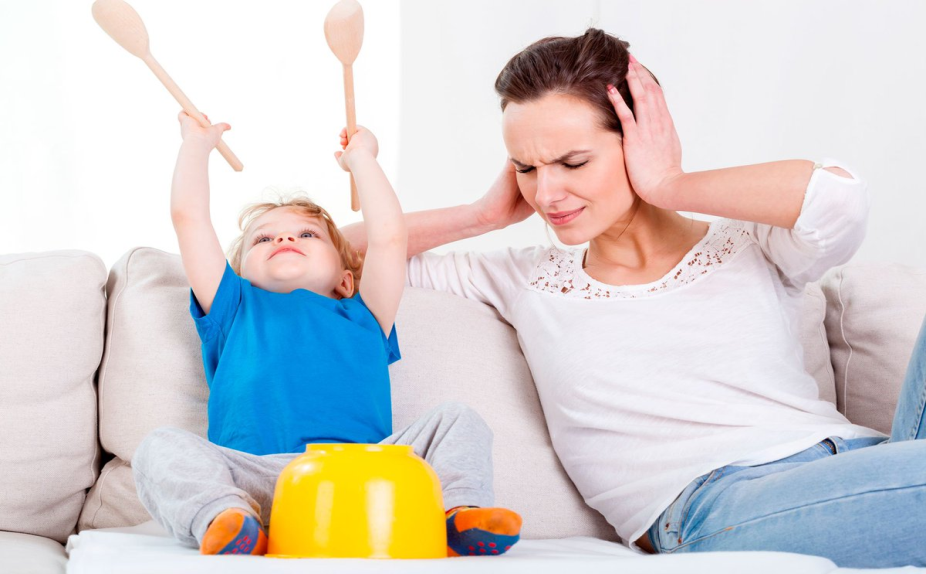 Признаки гиперактивностиГиперактивность - это расстройство неврологическо-поведенческого характера, характеризующееся чрезмерной активностью, возбудимостью ребёнка.Если ребёнок живой, подвижный и непоседливый – это не всегда свидетельствует о его гиперактивности. Главное отличие активного ребёнка от гиперактивного заключается именно в том,
что последний будет бегать, бесцельно двигаться, не задерживаясь надолго на любом, самом интересном предмете, независимо от ситуации, будь то дома, в гостях или кабинете врача. То есть даже если он устал,
он продолжает двигаться, а выбившись из сил окончательно, плачет
и истерит. Быстро и много говорит, глотает слова, перебивает,
не дослушивает. Задает миллион вопросов, но редко выслушивает ответы
на них. Его невозможно уложить спать, а если спит, то урывками, беспокойно. Часто провоцирует конфликты
У него не работает механизм самоконтроля, в отличие от его сверстников, даже самых избалованных.Рекомендации родителям1. Изменение поведения взрослого и его отношения к ребёнку:- проявляйте достаточно твёрдости и последовательности в воспитании;- помните, что поступки ребёнка не всегда являются умышленными;- контролируйте поведение ребёнка, не навязывая ему жёстких правил;- не давайте ребёнку реактивных указаний, избегайте слов «нет»
и «нельзя»;- стройте взаимоотношения с ребёнком на взаимопонимании и доверии;- избегайте, с одной стороны, чрезмерной мягкости, а с другой - завышенных требований к ребёнку;- реагируйте на действия ребёнка неожиданным способом (пошутите, повторите действия ребёнка, сфотографируйте его, оставьте в комнате одного (если это не опасно) и т.д.);- повторяйте свою просьбу спокойно одними и теми же словами много раз;- не настаивайте на том, чтобы ребёнок обязательно принёс извинения
за проступок;- выслушивайте то, что хочет сказать ребёнок.2. Изменение психологического микроклимата в семье:- уделяйте ребёнку достаточно внимания; 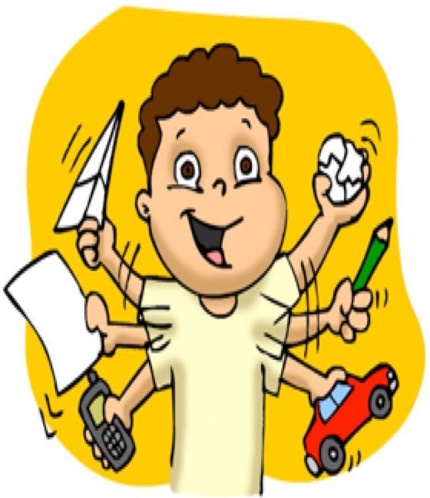 - проводите досуг всей семьёй;                                                    - не допускайте ссор в присутствии ребёнка.3. Организация режима дня и места для занятий:- установите твёрдый распорядок дня ребёнка и для всех членов семьи;- чаще показывайте ребёнку, как лучше выполнить задание, не отвлекаясь;- снижайте влияние отвлекающих факторов во время выполнения ребёнком задания;- оградите гиперактивных детей от длительного пользования телефоном, компьютером и просмотром телепередач;- по возможности избегайте большого скопления людей;- помните, что переутомление приводит к снижению самоконтроля
и нарастанию гиперактивности;- организуйте поддерживающие группы, состоящие из родителей, имеющих детей с аналогичными проблемами.4. Специальная поведенческая программа:- придумайте гибкую систему вознаграждений за хорошо выполненное задание и наказаний за плохое поведение;- не прибегайте к физическому наказанию! Если есть необходимость прибегнуть к наказанию, то целесообразно использовать спокойное сидение в определённом месте после совершения поступка;- чаще хвалите ребёнка. Порог чувствительности к отрицательным стимулам очень низок, поэтому гиперактивные дети не воспринимают выговоры и наказания. Однако чувствительны к поощрениям;- составьте список обязанностей ребёнка и повесьте его на стену;- воспитывайте в детях навыки управления своим эмоциональным состоянием, особенно гневом и агрессией;- постепенно расширяйте круг обязанностей ребёнка;- не разрешайте откладывать выполнение задания на другое время;- не давайте ребёнку поручений, не соответствующих его уровню развития, возрасту и способностям;- помогайте ребёнку приступить к выполнению задания, так как для него это самый трудный этап;- не давайте одновременно несколько указаний;- объясните ребёнку его проблемы и научите с ними справляться.Словесные убеждения, призывы, беседы редко оказываются результативными, так как гиперактивный ребёнок ещё не готов к такой форме работы, поэтому для ребёнка с СДВГ наиболее действенными будут средства убеждения «через тело»:- лишение удовольствия, лакомства, привилегий;- запрет на приятную деятельность, просмотр телепередач, встречи с друзьями;- приём «выключенного времени» (изоляция, угол, досрочное укладывание в постель);- смена дружеского тона на строгое официальное общение.Помните, что вслед за понесённым наказанием необходимо позитивное эмоциональное подкрепление, знаки «принятия». В коррекции поведения ребёнка большую роль играет методика «позитивной модели», заключающаяся в постоянном поощрении желательного поведения ребёнка
и игнорировании нежелательного. Необходимым условием успеха является понимание проблем ребёнка родителями. Прогулки на свежем воздухе, физические упражнения, бег, очень полезны для гиперактивного ребёнка. Они позволяют сбросить избыток энергии. Главное – следить, чтобы он не устал, оберегать от переутомления, которое приводит к снижению самоконтроля и нарастанию гиперактивности. Как ни странно, таким детям дополнительная физическая нагрузка не только не противопоказана, но и полезна.Помните, что невозможно добиться исчезновения гиперактивности, импульсивности и невнимательности за несколько месяцев и даже лет. Причём признаки гиперактивности исчезают по мере взросления,
а импульсивность и дефицит внимания сохраняются и во взрослой жизни, поэтому надеяться на то, что время - лучший лекарь, в данном случае неправомерно. Затраченные же усилия непременно принесут свой результат.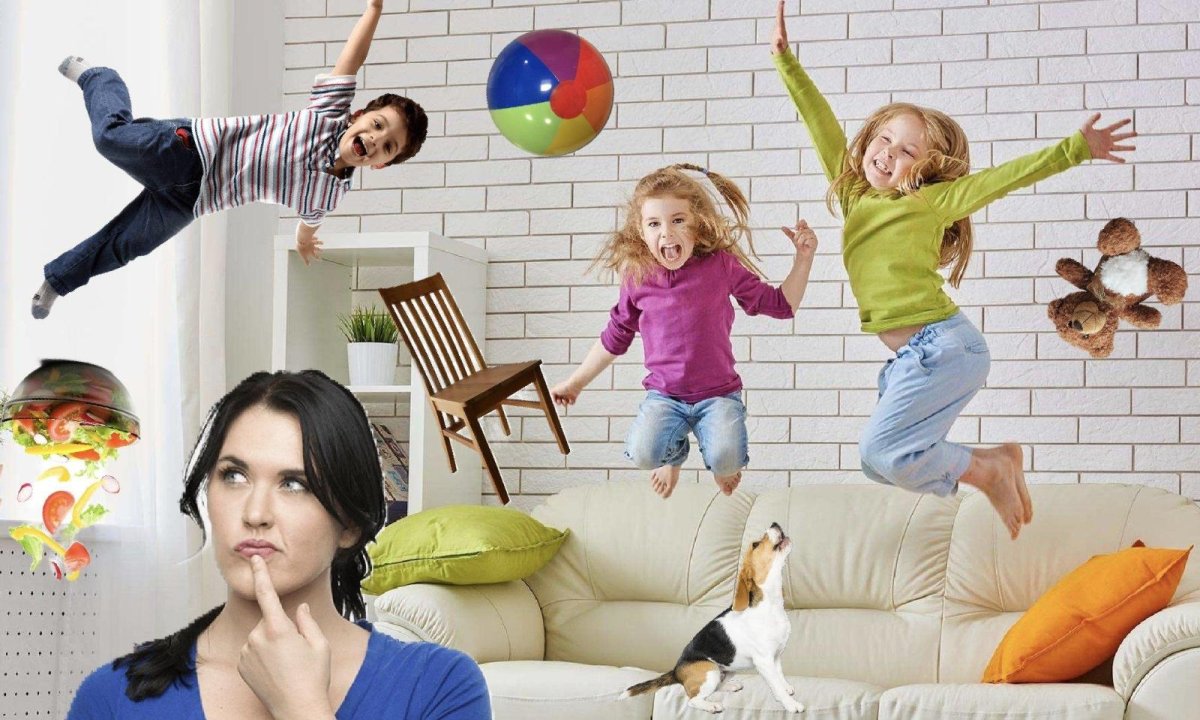 